H L Á Š E N Í   M Í S T N Í H O   R O Z H L A S U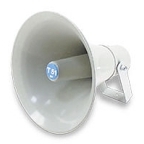 PONDĚLÍ – 20. 5. 2019Milí spoluobčané.Přejeme vám příjemné odpoledne.Poslechněte si naše hlášení.Kdo z občanů má zájem v nadcházejících volbách do EP, které se konají v pátek a sobotu 24. a 25. května, VOLIT DO PŘENOSNÉ URNY, ať toto nahlásí na obecním úřadě osobně nebo na tel. čísle: 587 408 870.Pouze připomínáme, že VOLEBNÍ MÍSTNOST bude zasedací místnost Domova pro seniory na sídlišti č.p. 290 – vchod zboku vedle ordinace MUDr. Kellera. ZELENINA JUVITA Uherský Brod bude v úterý 21. května od 11.10 do 11.20 hodin u OÚ prodávat slovenská rajčata, papriky, okurky, kedlubny, salát a ředkvičky.Dále nabízí konzumní brambory, cibuli, česnek, jablka, žampiony, hlívu ústřičnou a další ovoce a zeleninu. Prodává i český med a olejové svíčky za 10 Kč/ks.STUDÉNKA DRŮBEŽ nabízí k prodeji: kuřice různých barev, chovné kohouty, krůty, kačeny, housata, káčata, husokačeny, perličky, brojlery, roční slepice za 100,- Kč, bíle slepice ve snůšce za 120,- Kč, jatečné kačeny, konzumní brambory, cibuli, krmné směsi a vitamíny. Prodej se uskuteční ve středu 22. května od 8.30 do 8.45 hodin u OÚ.FK Přáslavice zve všechny příznivce kopané na mistrovské utkání mužů, které se hraje v sobotu 25. května v 17.00 hodin. Naše mužstvo přivítá na domácím hřišti fotbalisty Sigmy Hodolany. Bohaté občerstvení, včetně dobrot z udírny, bude zajištěno. Na hojnou účast se těší členové fotbalového klubu.Na hřišti se našla středně velká dětská KOLOBĚŽKA modré barvy. Pokud jí někdo postrádá, kontaktujte obecní úřad.Základní organizace ČZS Přáslavice ve spolupráci s Obecním úřadem Přáslavice vyhlašují soutěž: „O NEJKRÁSNĚJŠÍ OKNO A PŘEDZAHRÁDKU.“ Zájemci se mohou hlásit do konce května na obecním úřadě nebo v obecní knihovně v době půjčování knih. Výsledky soutěže budou zveřejněny v říjnu na Výstavě ovoce a zeleniny, kde budou výhercům předány peněžité odměny.NABÍDKA PRÁCE:Zkušená stavební firma Markhouse s.r.o., která se zabývá zejména realizací dřevěných domů, výrobou vazníků a dalších konstrukcí ze dřeva, hledá posily do svých realizačních týmů.Do svých řad přijme nejen zkušené tesaře, ale i šikovné lidi, kteří mají chuť se řemeslu naučit. Pokud vás nabídka zaujala volejte na tel. č.: 777 557 215, nebo pište na e-mail: markhouse@email.cz  Firma J.M.I.T., a.s. hledá ŘIDIČE MALÉHO TRAKTORU (vhodné pro důchodce) pro přepravy výrobků v areálu výrobního závodu v Mariánském Údolí.Požadavek: řidičské oprávnění skupiny B. Zájemci se mohou hlásit na tel.: 602 543 699. Nástup možný ihned.Firma Haryservis nabízí práci na HPP v příjemném pracovním prostředí s přátelským týmem kolegů na pozici: OBSLUHA RESTAURACE A PENZIONU VČETNĚ PRÁCE POKOJSKÉ.Pracovní doba v týdnu je nerovnoměrně rozvržená.Lokalita:                  TRŠICE   Bližší informace:     723 974 088Životopisy zasílejte na email: firma@haryservis.czRestaurace v Údolí Mariánské Údolí přijme do kolektivu BRIGÁDNÍKY na víkendovou výpomoc. Pro bližší informace nás neváhejte kontaktovat na tel. čísle: 728 556 870 nebo přímo v restauraci. Na spolupráci se těší kolektiv Restaurace v Údolí.NABÍDKA POPELNIC: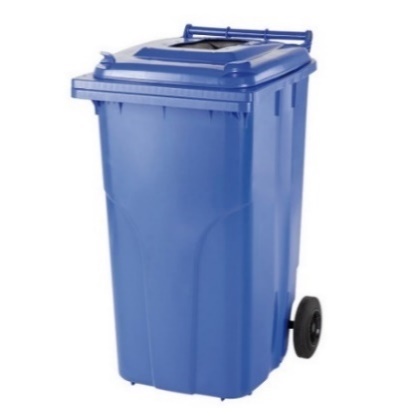 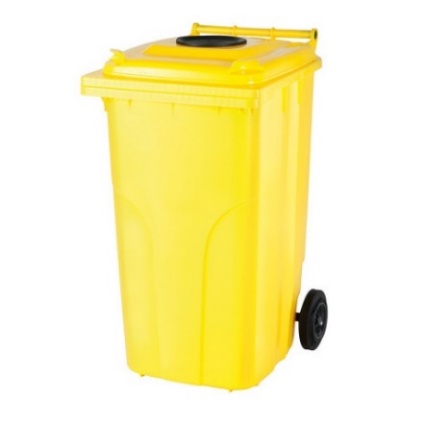 Pokud máte zájem o popelnici na plast a papír (může být i jednotlivě) o objemu 120 l za cenu: 100,- Kč/kus, zastavte se na obecním úřadě v Přáslavicích s občanským průkazem k zaplacení a sepsání smlouvy.Následně si popelnici vyzvednete ve sběrném dvoře.